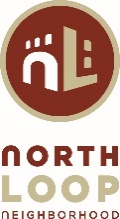 North Loop Neighborhood Association Board MeetingFebruary 26, 20207:00pmColonial Warehouse, 212 Third Avenue North, Minneapolis, MNAGENDACALL TO ORDER AND INTRODUCTIONS 	 APPROVAL OF AGENDA 	APPROVAL OF MINUTESJanuary 22, 2020 Board Meeting MinutesNEIGHBORHOOD ENGAGEMENT    	North Loop Neighbors & GuestsELECTION OF BOARD OFFICERSFINANCE REPORT                                                                            SECRETARY’S REPORT                                                                   NLNA PRIORITIES Set 2020 Priorities and Committees                                                                                                                                   UNFINISHED BUSINESS                                                   NEW BUSINESSADJOURN The North Loop Neighborhood Association invites and encourages participation by every resident to each program, service and event organized by NLNA. Should you require an accommodation in order for you to fully participate, or if you require this document in a different format, please let us know by contacting us at info@northloop.org at least five days before our event.